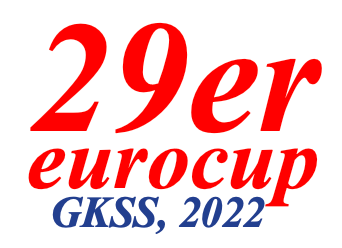 Notice to Competitors #22022-05-07; 08:30The race committee will communicate on VHF channel 72. 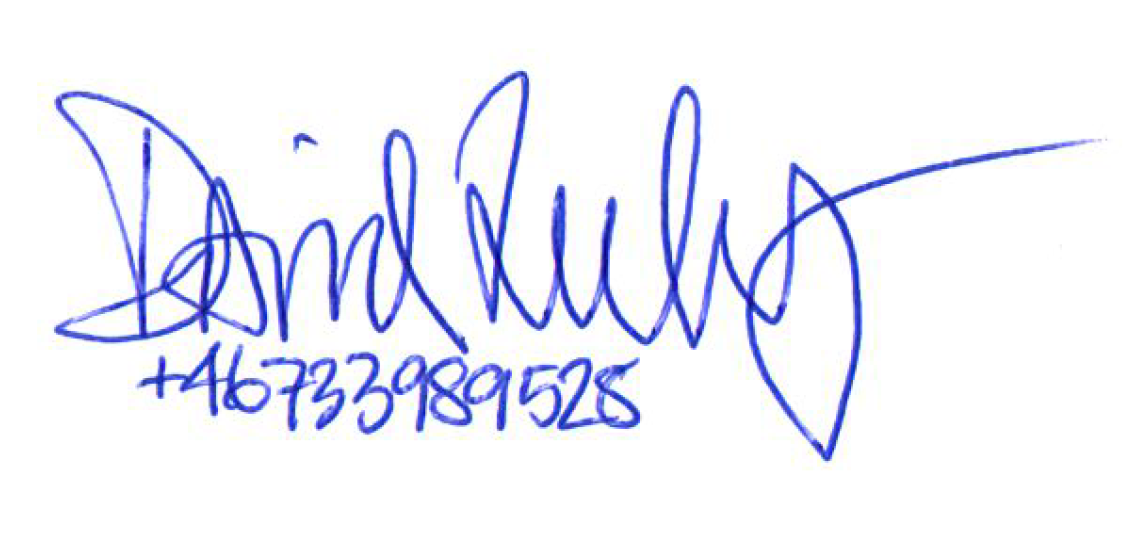 _________Race officer